ПОЯСНЮВАЛЬНА ЗАПИСКА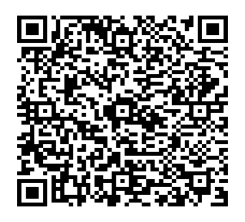 № ПЗН-40782 від 27.05.2022до проєкту рішення Київської міської ради:
Про надання ГОЛОВНОМУ УПРАВЛІННЮ НАЦІОНАЛЬНОЇ ПОЛІЦІЇ У М.КИЄВІ дозволу на розроблення проєкту землеустрою щодо відведення земельної ділянки у постійне користування для розміщення та постійної діяльності Національної поліції, її територіальних органів, підприємств, установ та організацій, що належать до сфери управління Національної поліції на вул. Московській, 30 у Печерському районі міста Києва
Юридична особа:*за даними Єдиного державного реєстру юридичних осіб, фізичних осіб-підприємців та громадських формуваньВідомості про земельну ділянку 82:030:0103.	Обґрунтування прийняття рішення.На клопотання зацікавленої особи відповідно до статей 9, 123 Земельного кодексу України та Порядку набуття прав на землю із земель комунальної власності у місті Києві, затвердженого рішенням від 20.04.2017 № 241/2463, Департаментом земельних ресурсів виконавчого органу Київської міської ради (Київської міської державної адміністрації) розроблено проєкт рішення Київської міської ради.Мета прийняття рішення.Метою прийняття рішення є забезпечення реалізації встановленого Земельним кодексом України права особи на оформлення права користування на землю.Особливі характеристики ділянки.Стан нормативно-правової бази у даній сфері правового регулювання.Загальні засади та порядок отримання дозволу на розроблення документації із землеустрою визначено статтями 9, 123 Земельного кодексу України.Фінансово-економічне обґрунтування.Реалізація рішення не потребує додаткових витрат міського бюджету.Прогноз соціально-економічних та інших наслідків прийняття рішення.Наслідками прийняття розробленого проєкту рішення стане:- реалізація зацікавленою особою своїх прав щодо використання земельної ділянки;Доповідач: директор Департаменту земельних ресурсів Валентина ПЕЛИХ НазваГОЛОВНЕ УПРАВЛІННЯ НАЦІОНАЛЬНОЇ ПОЛІЦІЇ У М.КИЄВІ Перелік засновників (учасників)*Відсутній Кінцевий бенефіціарний власник (контролер)* Відсутній Клопотаннявід 22.02.2022 № 583001909 Місце розташування (адреса):м. Київ, р-н Печерський, вул. Московська, 30Площа:0,27 гаВид та термін користування:постійне користуванняВид використання:для розміщення та постійної діяльності Національної поліції, її територіальних органів, підприємств, установ та організацій, що належать до сфери управління Національної поліціїНаявність будівель  і споруд на ділянці:Земельна ділянка забудована. На земельній ділянці розташовані нежитлові будівлі літ. «А» площею 1634,6 кв.м., літ. «Б» площею 1303,1 кв.м., літ «В» площею 203 кв.м. та літ. «Г» площею 330,4 кв.м., які перебувають у державній власності Держави Україна в особі Національної поліції України та закріплені на праві оперативного управління за ГОЛОВНИМ УПРАВЛІННЯМ НАЦІОНАЛЬНОЇ ПОЛІЦІЇ У М.КИЄВІ на підставі наказу Національної поліції України від 10.10.2018 № 942, право оперативного управління зареєстроване в Державному реєстрі речових прав на нерухоме майно 21.12.2020, номери записів про інше речове право: 39958995, 39951172, 39958862, 39959409. (Інформація з Державного реєстру речових прав на нерухоме майно від 27.05.2022 № 301675207). Наявність ДПТ:Детальний план території відсутній. Функціональне призначення       згідно з Генпланом:Відповідно до Генерального плану міста Києва, затвердженого рішенням Київської міської ради                               від 28.03.2002 № 370/1804, земельна ділянка за функціональним призначенням належить частково до території  громадських будівель і споруд та частково до території вулиць і доріг (проте поза межами червоних ліній). Правовий режим:Земельна ділянка належить до земель комунальної власності територіальної громади міста Києва. Розташування в зеленій зоні:Земельна ділянка не входить до зеленої зони. Інші особливості:Земельна ділянка розташована в межах історичного ареалу. В межах охоронної (буферної) зони об’єкта всесвітньої спадщини «Київ: Собор Святої Софії і прилеглі монастирські споруди, Києво-Печерська Лавра.Зважаючи на положення статей 9, 122 Земельного кодексу України та пункту 34 частини першої статті 26 Закону України «Про місцеве самоврядування в Україні» (щодо обов’язковості розгляду питань землекористування на пленарних засіданнях) вказаний проєкт рішення направляється для подальшого розгляду Київською міською радою.Директор Департаменту земельних ресурсівВалентина ПЕЛИХ